                                            29-ое заседание 28-го созыва         ҠАРАР                                                                             РЕШЕНИЕ   17 декабрь 2022 йыл                           №160                      17 декабря 2022 годаО публичных слушаниях по проекту бюджета сельского поселения Кунгаковский сельсовет муниципального района Аскинский район  Республики  Башкортостан  на   2023 год и  на плановый период 2024 и 2025 годов            В    соответствии     с  п. 2   ст. 28,  п. 10  ст.35   Федерального закона от 06.10.2003года №131-ФЗ «Об общих принципах организации местного самоуправления в Российской Федерации»,   ст.11 Устава сельского поселения Кунгаковский сельсовет муниципального района Аскинский район Республики Башкортостан, Совет  сельского поселения Кунгаковский сельсовет муниципального района  Аскинский район Республики Башкортостан р е ш и л:        1.Одобрить проект  бюджета сельского поселения Кунгаковский сельсоветмуниципального района Аскинский район Республики Башкортостан на 2023 год и на плановый период 2024 и 2025 годов  (прилагается) и вынести на публичные слушания.       2. Провести публичные слушания по проекту   бюджета сельского поселения Кунгаковский сельсовет муниципального района Аскинский район Республики Башкортостан на 2023 год и на плановый период 2024 и 2025 годов  21 декабря  2022 года в 9.00 часов утра  в кабинете  главы сельского поселения Кунгаковский сельсовет по адресу: д.Кунгак, ул.Молодёжная,4.3. Для подготовки и проведения  публичных слушаний по проекту бюджета сельского поселения Кунгаковский сельсовет муниципального района Аскинский район Республики Башкортостан на 2023 год и на плановый период 2024 и 2025 годов  образовать комиссию в следующем составе:Шаймуратов Марат Муксинович –председатель комиссии, депутат округа №3;Губайдуллин Вадим Шакирович – член комиссии, депутат округа №1;Шартдинов Фильгат Рахитович – член комиссии, депутат округа №5.          4. Обнародовать проект бюджета сельского поселения Кунгаковский сельсовет муниципального района  Аскинский район на 2023 год и на плановый период 2024 и 2025 годов  путем размещения в сети общего доступа «Интернет» на официальном сайте органов местного самоуправления муниципального района Аскинский район РБ www.kungak04sp.ru и на информационном стенде в здании Администрации сельского поселения Кунгаковский сельсовет муниципального района  Аскинский район по адресу: д.Кунгак, ул.Молодежная,4.           5. Установить прием письменных предложений жителей сельского поселения Кунгаковский сельсовет муниципального района Аскинский район  Республики Башкортостан по проекту  бюджета сельского поселения Кунгаковский сельсовет муниципального района Аскинский район  Республики Башкортостан на 2023 год  и на плановый период  2024 и 2025 годов в срок со дня обнародования до 20 декабря  2022 года по адресу: д.Кунгак, ул.Молодежная,4  с 9.00 до 18.00 часов.Глава сельского поселения Кунгаковский сельсовет муниципального района Аскинский район Республики Башкортостан                                                                                                                   Ф.Ф.Суфиянов        Проект решенияО БЮДЖЕТЕ  СЕЛЬСКОГО ПОСЕЛЕНИЯ  КУНГАКОВСКИЙ  СЕЛЬСОВЕТ МУНИЦИПАЛЬНОГО РАЙОНААСКИНСКИЙ РАЙОН РЕСПУБЛИКИ БАШКОРТОСТАН НА 2023 ГОД  И НА  ПЛАНОВЫЙ ПЕРИОД 2024 И  2025 ГОДОВСовет сельского поселения Кунгаковский сельсовет муниципального района Аскинский  район Республики Башкортостан    РЕШИЛ:1.Утвердить основные характеристики бюджета сельского поселения Кунгаковский сельсовет муниципального района Аскинский район Республики Башкортостан  на 2023 год: 1) прогнозируемый  общий объем доходов бюджета сельского поселения Кунгаковский сельсовет муниципального района Аскинский район  Республики Башкортостан   в сумме    3 502,8 тыс. рублей.   2) общий объем расходов бюджета сельского поселения Кунгаковский сельсовет муниципального района Аскинский район  Республики Башкортостан   в сумме   3 502,8 тыс. рублей.   3) Дефицит (профицит) бюджета сельского поселения Кунгаковский сельсовет муниципального района Аскинский район  Республики Башкортостан   в размере о рублей.2.Утвердить основные характеристики бюджета сельского поселения Кунгаковский сельсовет муниципального района Аскинский район Республики Башкортостан  на плановый период 2024 и 2025 годов:1) прогнозируемый  общий объем доходов бюджета сельского поселения Кунгаковский сельсовет муниципального района Аскинский район  Республики Башкортостан   на 2024 год   в сумме   3 069,7 тыс. рублей и на 2025 год в сумме  3 107,7 тыс. рублей .  2) общий объем расходов бюджета сельского поселения Кунгаковский сельсовет муниципального района Аскинский район  Республики Башкортостан    на  2024 год в сумме  3 042,7 тыс. рублей, в том числе условно утвержденные расходы в сумме 64,9 тыс. рублей и на 2025 год в сумме 3 141,6 тыс. рублей, в том числе условно утвержденные расходы в сумме  129,9 тыс. рублей.3.Установить поступления доходов в бюджет сельского поселения Кунгаковский сельсовет муниципального района Аскинский район Республики Башкортостан:1) на 2023 год согласно приложению 1 к настоящему решению;2) на плановый период 2024 и 2025 годов согласно приложению 2 к настоящему решению.4.Средства, поступающие во временное распоряжение получателей средств бюджета сельского поселения Кунгаковский сельсовет муниципального района Аскинский район Республики Башкортостан учитываются на счете, открытом в  финансовом органе администрации  муниципального района Аскинский район  Республики Башкортостан   в учреждениях   Центрального банка Российской Федерации или кредитных организациях с учетом положений бюджетного законодательства Российской Федерации,  с отражением указанных операций на лицевых счетах, открытых получателям средств бюджета  сельского поселения Кунгаковский сельсовет муниципального района Аскинский район Республики Башкортостан,  в порядке, установленном  финансовым органом администрации муниципального района Аскинский район Республики Башкортостан.5.1)Утвердить в пределах общего объема расходов бюджета сельского поселения Кунгаковский сельсовет муниципального района Аскинский район  Республики Башкортостан установленного пунктом 1 настоящего  решения, распределение бюджетных ассигнований бюджета сельского поселения Кунгаковский сельсовет муниципального района Аскинский район Республики Башкортостан по разделам и подразделам классификации расходов бюджетов: 1.1) на 2023 год согласно приложению 3 к настоящему решению; 1.2) на плановый период 2024 и 2025 годов согласно приложению 4 к настоящему решению.2) по целевым статьям  (государственным и муниципальным программам и непрограммным направлениям деятельности) группам видов расходов классификации расходов бюджетов : 2.1) на 2023 год согласно приложению 5 к настоящему решению;2.2)  на плановый период 2024 и 2025 годов согласно приложению 6 к настоящему решению.     3)Утвердить ведомственную структуру расходов бюджета сельского поселения Кунгаковский сельсовет муниципального района Аскинский район Республики Башкортостан:3.1) на 2023 год согласно приложению 7 к настоящему решению;     3.2) на плановый период 2024 и 2025 годов согласно приложению 8 к настоящему решению.    6.1)Установить, что решения и иные нормативные правовые акты сельского поселения Кунгаковский сельсовет муниципального района Аскинский район Республики Башкортостан, предусматривающие принятие  новых видов расходных обязательств или увеличение бюджетных ассигнований на исполнение существующих видов расходных обязательств сверх утвержденных в бюджете на 2023 год и на плановый период 2024 и 2025 годов,    а также сокращающие его доходную базу, подлежат исполнению при изыскании дополнительных источников доходов бюджета сельского поселения Кунгаковский сельсовет муниципального района   Аскинский район  Республики Башкортостан и (или) сокращении бюджетных ассигнований по конкретным статьям расходов бюджета сельского поселения Кунгаковский сельсовет муниципального района Аскинский район  Республики Башкортостан,   при условии внесения соответствующих изменений в настоящее решение.  2)Проекты решений и иных нормативных правовых актов сельского поселения Кунгаковский сельсовет муниципального района Аскинский район Республики Башкортостан, требующие введения новых видов расходных обязательств  или увеличения бюджетных ассигнований по существующим видам расходных обязательств  сверх утвержденных в бюджете сельского поселения Кунгаковский сельсовет муниципального района Аскинский район Республики Башкортостан на 2023 год и на плановый период  2024 и 2025 годов либо сокращающие его доходную базу, вносятся только при одновременном внесении предложений о дополнительных источниках доходов бюджета сельского поселения Кунгаковский сельсовет муниципального района Аскинский район  Республики Башкортостан   и (или) сокращении бюджетных ассигнований по конкретным статьям расходов бюджета сельского поселения Кунгаковский сельсовет муниципального района Аскинский район  Республики Башкортостан.  3)Администрация сельского поселения Кунгаковский сельсовет муниципального района Аскинский район Республики Башкортостан не вправе принимать решения, приводящие к увеличению в 2023-2025 годах численности муниципальных служащих сельского поселения Кунгаковский сельсовет муниципального района Аскинский район  Республики Башкортостан .7.1) Установить, что получатель средств бюджета сельского поселения Кунгаковский сельсовет муниципального района Аскинский район Республики Башкортостан при заключении   муниципальных контрактов (гражданско-правовых договоров) на поставку товаров, выполнение  работ,  оказание услуг вправе предусматривать авансовые платежи.8. Установить объем межбюджетных трансфертов, получаемых в бюджет сельского поселения Кунгаковский сельсовет муниципального района Аскинский район  Республики Башкортостан   из бюджета муниципального района  в 2023 году в сумме  3 237,6  тыс. рублей,   в 2024 году  в сумме  2 737,4  тыс.рублей и в 2025 году  2 722,3 тыс.рублей.          9.Установить, что остатки средств бюджета сельского поселения Кунгаковский сельсовет муниципального района Аскинский район  Республики Башкортостан   по состоянию на 1 января 2023 года, в полном объеме (за исключением целевых средств)  направляются администрацией сельского поселения Кунгаковский сельсовет муниципального района Аскинский район  Республики Башкортостан на покрытие временных кассовых разрывов, в ходе исполнения бюджета сельского поселения Кунгаковский сельсовет муниципального района Аскинский район  Республики Башкортостан.10.Данное решение вступает в силу с 1 января 2023 года. Подлежит опубликованию после его принятия и подписания в установленном порядке.11.Контроль за исполнением  настоящего решения возложить на комиссию Совета сельского поселения Кунгаковский сельсовет муниципального района Аскинский район  Республики Башкортостан   по бюджету, налогам и вопросам собственности.Глава сельского поселения Кунгаковский сельсовет муниципального районаАскинский районРеспублики Башкортостан                                      Суфиянов Ф.Ф.	  БАШКОРТОСТАН РЕСПУБЛИКАҺЫ АСҠЫН РАЙОНЫМУНИЦИПАЛЬ РАЙОНЫНЫҢҠӨНГӘК АУЫЛ СОВЕТЫАУЫЛ БИЛӘМӘҺЕ СОВЕТЫ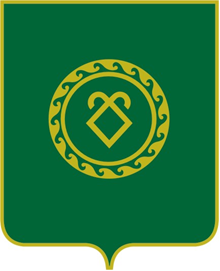 СОВЕТ СЕЛЬСКОГО ПОСЕЛЕНИЯ КУНГАКОВСКИЙ СЕЛЬСОВЕТ МУНИЦИПАЛЬНОГО РАЙОНА   АСКИНСКИЙ РАЙОН РЕСПУБЛИКИ БАШКОРТОСТАНПриложение № 1к решению Совета сельского поселения  Кунгаковский сельсовет муниципального района Аскинский район Республики Башкортостанот ___  декабря 2022 года №___            «О бюджете сельского поселения Кунгаковскийсельсовет муниципального района Аскинский район Республики Башкортостан на 2023 год и на плановый период  2024-2025 годов"Приложение № 2к решению Совета сельского поселенияКунгаковский сельсовет муниципального районаАскинский район Республики Башкортостанот ___ декабря 2022 года №___«О бюджете сельского поселения Кунгаковскийсельсовет муниципального района Аскинскийрайон Республики Башкортостан на 2023 годи на плановый период 2024-2025годов»ОБЪЕМдоходов бюджета сельского поселения Кунгаковский сельсовет муниципального района Аскинский район Республики Башкортостанна 2024-2025 годы(тыс. руб.)Коды бюджетной классификации Российской ФедерацииНаименование налога (сбора)СуммаСумма2024 год2025 год1234Всего3069,73141,61 00 00000 00 0000 000Налоговые и неналоговые доходы332,3419,31 01 02000 01 0000 110Налог на доходы физических лиц32,5  34,8  1 01 02010 01 0000 110Налог на доходы физических лиц с доходов, источником которых является налоговый агент, за исключением доходов, в отношении которых исчисление и уплата налога осуществляются в соответствии со статьями 227, 227.1 и 228 Налогового кодекса Российской Федерации32,5  34,8  1 05 00000 00 0000 000Налоги на совокупный доход0,0  0,0  1 0503010 01 0000 110Единый сельскохозяйственный налог0,0  0,0  1 06 00000 00 0000 110Налоги на имущество 225,0  226,8  1 06 01030 10 0000 110Налог на имущество физических лиц5,0  5,0  1 06 06000 10 0000  110Земельный налог220,0  221,8  1 06 06043 10 0000  110Земельный налог с физических лиц, обладающих земельным участком, расположенным в границах сельских поселений120,0  121,8  1 06 06033 10 0000  110Земельный налог с организаций, обладающих земельным участком, расположенным в границах сельских поселений100,0  100,0  1 08 00000 00 0000 000ГОСУДАРСТВЕННАЯ ПОШЛИНА4,0  4,0  1 08 04020 01 0000 110Государственная пошлина за совершение нотариальных действий должностными лицами органов местного самоуправления, уполномоченными в соответствии с законодательными актами Российской Федерации на совершение нотариальных действий4,0  4,0  1 11 05000 00 0000 120Доходы, получаемые в виде арендной либо иной платы за передачу в возмездное пользование государственного  и муниципального  имущества (за исключением имущества бюджетных и автономных учреждений, а также имущества государственных и муниципальных унитарных предприятий, в том числе казенных)3,7  3,7  1 11 05025 10 0000 120Доходы, получаемые в виде арендной платы, а также средства от продажи права на заключение договоров аренды за земли, находящиеся в собственности поселений (за исключением земельных участков муниципальных бюджетных и автономных учреждений)2,7  2,7  1 11 05035 10 0000 120Доходы от сдачи в аренду имущества, находящегося в оперативном управлении органов управления поселений и созданных ими учреждений (за исключением имущества муниципальных  автономных учреждений)1,0  1,0  1 14 00000 00 0000 000Доходы от продажи материальных и нематериальных активов0,0  0,0  1 14 02053 10 0000 410   Доходы от реализации иного имущества, находящегося в собственности поселений (за исключением имущества муниципальных бюджетных и автономных учреждений, а также имущества муниципальных унитарных предприятий, в том числе казенных), в части реализации основных средств по указанному имуществу1 14 06025 10 0000 430Доходы от продажи земельных участков, находящихся в собственности поселений (за исключением земельных участков муниципальных бюджетных и автономных учреждений)1 14 02053 10 0000 440Доходы от реализации иного имущества, находящегося в собственности сельских поселений (за исключением имущества муниципальных бюджетных и автономных учреждений, а также имущества муниципальных унитарных предприятий, в том числе казенных), в части реализации материальных запасов по указанному имуществу1 17 00000 00 0000 000Прочие неналоговые доходы 67,1  150,0  1 17 05050 10 0000 180Прочие неналоговые доходы бюджетов поселений67,1  150,0  Безвозмездные поступления2 737,4  2 722,3  2 02 16001 10 0000 150Дотации бюджетам поселений на выравнивание бюджетной обеспеченности2 329,8  2 307,8  2 02 35118 10 0000 150Субвенции бюджетам поселений на осуществление первичного воинского учета на территориях, где отсутствуют военные комиссариаты107,6 114,5 2 02 40014 10 0000 150Межбюджетные трансферты, передаваемые бюджетам сельских поселений из бюджетов муниципальных районов на осуществление части полномочий по решению вопросов местного значения в соответствии с заключенными соглашениями (прочие)300,0  300,0  Приложение №3к решению Совета сельского поселения  Кунгаковский  сельсовет муниципального района Аскинский район Республики Башкортостанот  ___ декабря 2022 года № ____            «О бюджете сельского поселения Кунгаковскийсельсовет муниципального района Аскинский   район Республики Башкортостан на 2023 год                                                                                                                                   и на плановый период 2024-2025 годов» Распределение бюджетных ассигнований сельского поселения Кунгаковский сельсовет муниципального района Аскинский район Республики Башкортостан на 2023год по разделам и  подразделам  целевых статей (муниципальным программам сельского поселения и непрограммным направлениям), группам видов расходов  классификации расходов бюджетовПриложение №3к решению Совета сельского поселения  Кунгаковский  сельсовет муниципального района Аскинский район Республики Башкортостанот  ___ декабря 2022 года № ____            «О бюджете сельского поселения Кунгаковскийсельсовет муниципального района Аскинский   район Республики Башкортостан на 2023 год                                                                                                                                   и на плановый период 2024-2025 годов» Распределение бюджетных ассигнований сельского поселения Кунгаковский сельсовет муниципального района Аскинский район Республики Башкортостан на 2023год по разделам и  подразделам  целевых статей (муниципальным программам сельского поселения и непрограммным направлениям), группам видов расходов  классификации расходов бюджетовПриложение №3к решению Совета сельского поселения  Кунгаковский  сельсовет муниципального района Аскинский район Республики Башкортостанот  ___ декабря 2022 года № ____            «О бюджете сельского поселения Кунгаковскийсельсовет муниципального района Аскинский   район Республики Башкортостан на 2023 год                                                                                                                                   и на плановый период 2024-2025 годов» Распределение бюджетных ассигнований сельского поселения Кунгаковский сельсовет муниципального района Аскинский район Республики Башкортостан на 2023год по разделам и  подразделам  целевых статей (муниципальным программам сельского поселения и непрограммным направлениям), группам видов расходов  классификации расходов бюджетовПриложение №3к решению Совета сельского поселения  Кунгаковский  сельсовет муниципального района Аскинский район Республики Башкортостанот  ___ декабря 2022 года № ____            «О бюджете сельского поселения Кунгаковскийсельсовет муниципального района Аскинский   район Республики Башкортостан на 2023 год                                                                                                                                   и на плановый период 2024-2025 годов» Распределение бюджетных ассигнований сельского поселения Кунгаковский сельсовет муниципального района Аскинский район Республики Башкортостан на 2023год по разделам и  подразделам  целевых статей (муниципальным программам сельского поселения и непрограммным направлениям), группам видов расходов  классификации расходов бюджетовПриложение №3к решению Совета сельского поселения  Кунгаковский  сельсовет муниципального района Аскинский район Республики Башкортостанот  ___ декабря 2022 года № ____            «О бюджете сельского поселения Кунгаковскийсельсовет муниципального района Аскинский   район Республики Башкортостан на 2023 год                                                                                                                                   и на плановый период 2024-2025 годов» Распределение бюджетных ассигнований сельского поселения Кунгаковский сельсовет муниципального района Аскинский район Республики Башкортостан на 2023год по разделам и  подразделам  целевых статей (муниципальным программам сельского поселения и непрограммным направлениям), группам видов расходов  классификации расходов бюджетовПриложение №3к решению Совета сельского поселения  Кунгаковский  сельсовет муниципального района Аскинский район Республики Башкортостанот  ___ декабря 2022 года № ____            «О бюджете сельского поселения Кунгаковскийсельсовет муниципального района Аскинский   район Республики Башкортостан на 2023 год                                                                                                                                   и на плановый период 2024-2025 годов» Распределение бюджетных ассигнований сельского поселения Кунгаковский сельсовет муниципального района Аскинский район Республики Башкортостан на 2023год по разделам и  подразделам  целевых статей (муниципальным программам сельского поселения и непрограммным направлениям), группам видов расходов  классификации расходов бюджетовтыс.рубРзПрЦсВрСумма12345  ВСЕГО3 502,8 ОБЩЕГОСУДАРСТВЕННЫЕ ВОПРОСЫ01002 447,2  Функционирование высшего должностного лица субъекта Российской Федерации и муниципального образования0102763,9  Муниципальная программа " Развитие муниципальной службы в сельском поселении муниципального района Аскинский район Республики Башкортостан на 2022-2024 годы"010222000000000763,9Развитие муниципальной службы в сельском поселении муниципального района Аскинский район Республики Башкортостан01022210100000763,9  Глава муниципального образования01022210102030763,9  Расходы на выплаты персоналу в целях обеспечения выполнения функций государственными (муниципальными) органами, казенными учреждениями, органами управления государственными внебюджетными фондами01022210102030100763,9  Функционирование Правительства Российской Федерации, высших исполнительных органов государственной власти субъектов Российской Федерации, местных администраций01041 683,3  Муниципальная программа " Развитие муниципальной службы в сельском поселении муниципального района Аскинский район Республики Башкортостан на 2022-2024 годы"010422000000001 683,3  Развитие муниципальной службы в сельском поселении муниципального района Аскинский район Республики Башкортостан010422101000001 683,3  Аппараты органов государственной власти Республики Башкортостан010422101020401 683,3  Расходы на выплаты персоналу в целях обеспечения выполнения функций государственными (муниципальными) органами, казенными учреждениями, органами управления государственными внебюджетными фондами01042210102040100981,0  Закупка товаров, работ и услуг для государственных (муниципальных) нужд01042210102040200583,0  Иные бюджетные ассигнования01042210102040800119,3  Национальная оборона0200105,6 Муниципальная программа "Управления муниципальными финансами и муниципальным долгом муниципального района  Аскинский район Республики Башкортостан на 2022-2024 годы»02001100000000105,6Совершенствование бюджетной политики и эффективное использование  бюджетного потенциала  муниципального района Аскинский район Республики Башкортостан02001110000000105,6  Осуществление первичного воинского учета на территориях , где отсутствуют военные комиссариаты,за счет федерального бюджета02001110151180105,6 Расходы на выплаты персоналу в целях обеспечения выполнения функций государственными (муниципальными) органами, казенными учреждениями, органами управления государственными внебюджетными фондами0200111015118010064,1  Закупка товаров, работ и услуг для государственных (муниципальных) нужд0200111015118020041,5 Национальная экономика0400300,0  Дорожное хозяйство (дорожные фонды)0409300,0  Муниципальная программа "Поддержка дорожного хозяйства на 2023-2025 годы»04091000000000300,0  Поддержка дорожного хозяйства04091010000000300,0  Дорожное хозяйство04091010103150300,0  Закупка товаров, работ и услуг для государственных (муниципальных) нужд04091010103150200300,0  Жилищно-коммунальное хозяйство0500650,0  Муниципальная программа "Благоустройство сельского поселения на 2023-2025 годы05000800000000650,0"Благоустройство сельского поселения" на 2023-2025 год05030810100000650,0  Организация благоустройства территории сельского поселения (за исключением расходов на осуществление дорожной деятельности, а также расходов на капитальный ремонт и ремонт дворовых территорий многоквартирных домов, проездов к дворовым территориям многоквартирных домов населенных пунктов05030810174040500,0  Закупка товаров, работ и услуг для государственных (муниципальных) нужд05030810174040200500,0  Организация благоустройства территории сельского поселения (за исключением расходов на осуществление дорожной деятельности, а также расходов на капитальный ремонт и ремонт дворовых территорий многоквартирных домов, проездов к дворовым территориям многоквартирных домов населенных пунктов05030810106050150,0  Закупка товаров, работ и услуг для государственных (муниципальных) нужд05030810106050200150,0  Национальная экономика04000,0  Дорожное хозяйство (дорожные фонды)04090,0  Муниципальная программа  «Благоустройство сельского поселения на 2023-2025 годы»040008000000000,0  «Благоустройство сельского поселения  на 2023-2025 год»040908101000000,0  Дорожное хозяйство040908101740400,0  Закупка товаров, работ и услуг для государственных (муниципальных) нужд040908101740402000,0  ОХРАНА ОКРУЖАЮЩЕЙ СРЕДЫ06000,0  Другие вопросы в области охраны окружающей среды06050,0  Муниципальная программа "Благоустройство сельского поселения на 2023-2025 годы" 060508000000000,0  «Благоустройство сельского поселения на 2023-2025 год»060508101740400,0  участие в организации деятельности по сбору (в том числе раздельному сбору) и транспортированию твердых коммунальных отходов060508101740402000,0  Приложение №4к решению Совета сельского поселения  Кунгаковский  сельсовет муниципального района Аскинский район Республики Башкортостанот  __  декабря 2022 года №___            «О бюджете сельского поселения Кунгаковскийсельсовет муниципального района Аскинский   район Республики Башкортостан на 2023 год и на плановый период 2024-2025 годов»Приложение №4к решению Совета сельского поселения  Кунгаковский  сельсовет муниципального района Аскинский район Республики Башкортостанот  __  декабря 2022 года №___            «О бюджете сельского поселения Кунгаковскийсельсовет муниципального района Аскинский   район Республики Башкортостан на 2023 год и на плановый период 2024-2025 годов»Приложение №4к решению Совета сельского поселения  Кунгаковский  сельсовет муниципального района Аскинский район Республики Башкортостанот  __  декабря 2022 года №___            «О бюджете сельского поселения Кунгаковскийсельсовет муниципального района Аскинский   район Республики Башкортостан на 2023 год и на плановый период 2024-2025 годов»Приложение №4к решению Совета сельского поселения  Кунгаковский  сельсовет муниципального района Аскинский район Республики Башкортостанот  __  декабря 2022 года №___            «О бюджете сельского поселения Кунгаковскийсельсовет муниципального района Аскинский   район Республики Башкортостан на 2023 год и на плановый период 2024-2025 годов»Приложение №4к решению Совета сельского поселения  Кунгаковский  сельсовет муниципального района Аскинский район Республики Башкортостанот  __  декабря 2022 года №___            «О бюджете сельского поселения Кунгаковскийсельсовет муниципального района Аскинский   район Республики Башкортостан на 2023 год и на плановый период 2024-2025 годов»Приложение №4к решению Совета сельского поселения  Кунгаковский  сельсовет муниципального района Аскинский район Республики Башкортостанот  __  декабря 2022 года №___            «О бюджете сельского поселения Кунгаковскийсельсовет муниципального района Аскинский   район Республики Башкортостан на 2023 год и на плановый период 2024-2025 годов»Распределение бюджетных ассигнований сельского поселения Кунгаковский сельсовет муниципального района Аскинский район Республики Башкортостан на 2024-2025 год по разделам, подразделам целевых статей (муниципальным программам сельского поселения Кунгаковский сельсовет муниципального района Аскинский район  и непрограммным направлениям деятельности), группам  видов расходов  классификации расходов бюджетов Распределение бюджетных ассигнований сельского поселения Кунгаковский сельсовет муниципального района Аскинский район Республики Башкортостан на 2024-2025 год по разделам, подразделам целевых статей (муниципальным программам сельского поселения Кунгаковский сельсовет муниципального района Аскинский район  и непрограммным направлениям деятельности), группам  видов расходов  классификации расходов бюджетов Распределение бюджетных ассигнований сельского поселения Кунгаковский сельсовет муниципального района Аскинский район Республики Башкортостан на 2024-2025 год по разделам, подразделам целевых статей (муниципальным программам сельского поселения Кунгаковский сельсовет муниципального района Аскинский район  и непрограммным направлениям деятельности), группам  видов расходов  классификации расходов бюджетов Распределение бюджетных ассигнований сельского поселения Кунгаковский сельсовет муниципального района Аскинский район Республики Башкортостан на 2024-2025 год по разделам, подразделам целевых статей (муниципальным программам сельского поселения Кунгаковский сельсовет муниципального района Аскинский район  и непрограммным направлениям деятельности), группам  видов расходов  классификации расходов бюджетов Распределение бюджетных ассигнований сельского поселения Кунгаковский сельсовет муниципального района Аскинский район Республики Башкортостан на 2024-2025 год по разделам, подразделам целевых статей (муниципальным программам сельского поселения Кунгаковский сельсовет муниципального района Аскинский район  и непрограммным направлениям деятельности), группам  видов расходов  классификации расходов бюджетов Распределение бюджетных ассигнований сельского поселения Кунгаковский сельсовет муниципального района Аскинский район Республики Башкортостан на 2024-2025 год по разделам, подразделам целевых статей (муниципальным программам сельского поселения Кунгаковский сельсовет муниципального района Аскинский район  и непрограммным направлениям деятельности), группам  видов расходов  классификации расходов бюджетов                                                                                                                                                                             тыс.руб.                                                                                                                                                                            тыс.руб.                                                                                                                                                                            тыс.руб.                                                                                                                                                                            тыс.руб.                                                                                                                                                                            тыс.руб.                                                                                                                                                                            тыс.руб.НаименованиеРзПрЦсВрСумма2024 г.2025 г.12345  6  ВСЕГО3 069,7  3 141,6  ОБЩЕГОСУДАРСТВЕННЫЕ ВОПРОСЫ01002 447,2  2 447,2  Функционирование высшего должностного лица субъекта Российской Федерации и муниципального образования0102763,9  763,9  Муниципальная программа " Развитие муниципальной службы в сельском поселении муниципального района Аскинский район Республики Башкортостан на 2022-2024 годы"010222000000000 22000000000 763,9  763,9  Глава муниципального образования01022210102030763,9  763,9  Расходы на выплаты персоналу в целях обеспечения выполнения функций государственными (муниципальными) органами, казенными учреждениями, органами управления государственными внебюджетными фондами01022210102030100763,9  763,9  Функционирование Правительства Российской Федерации, высших исполнительных органов государственной власти субъектов Российской Федерации, местных администраций01041 683,3  1 683,3  Муниципальная программа " Развитие муниципальной службы в сельском поселении муниципального района Аскинский район Республики Башкортостан на 2022-2024 годы"0104220000000022000000001 683,3  1 683,3  Аппараты органов государственной власти Республики Башкортостан0104221010204022101020401 683,3  1 683,3  Расходы на выплаты персоналу в целях обеспечения выполнения функций государственными (муниципальными) органами, казенными учреждениями, органами управления государственными внебюджетными фондами01042210102040100981,0  981,0  Закупка товаров, работ и услуг для государственных (муниципальных) нужд01042210102040200583,0  583,0  Иные бюджетные ассигнования01042210102040800119,3  119,3  Национальная оборона0200107,6  114,5  Муниципальная программа "Управления муниципальными финансами и муниципальным долгом муниципального района  Аскинский район Республики Башкортостан на 2022-2024 годы020011000000001100000000107,6  114,5  Осуществление первичного воинского учета на территориях , где отсутствуют военные комиссариаты,за счет федерального бюджета02001110151180107,6  114,5  Расходы на выплаты персоналу в целях обеспечения выполнения функций государственными (муниципальными) органами, казенными учреждениями, органами управления государственными внебюджетными фондами0200111015118010064,1  64,1  Закупка товаров, работ и услуг для государственных (муниципальных) нужд0200111015118020043,5  50,4  Национальная экономика0400300,0  300,0Дорожное хозяйство (дорожные фонды)0409300,0  300,0Муниципальная программа "Поддержка дорожного хозяйства" на 2023-2025 годы04091000000000300,0  300,0Поддержка дорожного хозяйства04091010000000300,0  300,0Дорожное хозяйство04091010103150300,0  300,0Закупка товаров, работ и услуг для государственных (муниципальных) нужд04091010103150200300,0  300,0Жилищно-коммунальное хозяйство0500150,0  150,0  Муниципальная Программа «Благоустройство сельского поселения» на 2023-2025 годы050308000000000800000000150,0  150,0  "Благоустройство сельского поселения" на 2023-2025 год05030810100000150,0  150,0  Организация благоустройства территории сельского поселения (за исключением расходов на осуществление дорожной деятельности, а также расходов на капитальный ремонт и ремонт дворовых территорий многоквартирных домов, проездов к дворовым территориям многоквартирных домов населенных пунктов050308101740400,0  0,0  Закупка товаров, работ и услуг для государственных (муниципальных) нужд050308101740402000,0  0,0  Организация благоустройства территории сельского поселения (за исключением расходов на осуществление дорожной деятельности, а также расходов на капитальный ремонт и ремонт дворовых территорий многоквартирных домов, проездов к дворовым территориям многоквартирных домов населенных пунктов05030810106050150,0  150,0  Закупка товаров, работ и услуг для государственных (муниципальных) нужд05030810106050200150,0  150,0  Условно утвержденные расходы999964,9  129,9  Приложение №5к решению Совета сельского поселения  Кунгаковский  сельсовет муниципального района Аскинский район Республики Башкортостанот  ___декабря 2022 года № __            «О бюджете сельского поселения Кунгаковскийсельсовет муниципального района Аскинский   район Республики Башкортостан на 2023 год                                                                                                        и на плановый период 2024-2025 годов»Приложение №5к решению Совета сельского поселения  Кунгаковский  сельсовет муниципального района Аскинский район Республики Башкортостанот  ___декабря 2022 года № __            «О бюджете сельского поселения Кунгаковскийсельсовет муниципального района Аскинский   район Республики Башкортостан на 2023 год                                                                                                        и на плановый период 2024-2025 годов»Приложение №5к решению Совета сельского поселения  Кунгаковский  сельсовет муниципального района Аскинский район Республики Башкортостанот  ___декабря 2022 года № __            «О бюджете сельского поселения Кунгаковскийсельсовет муниципального района Аскинский   район Республики Башкортостан на 2023 год                                                                                                        и на плановый период 2024-2025 годов»Приложение №5к решению Совета сельского поселения  Кунгаковский  сельсовет муниципального района Аскинский район Республики Башкортостанот  ___декабря 2022 года № __            «О бюджете сельского поселения Кунгаковскийсельсовет муниципального района Аскинский   район Республики Башкортостан на 2023 год                                                                                                        и на плановый период 2024-2025 годов»Распределение бюджетных ассигнований сельского поселения Кунгаковский сельсовет муниципального района Аскинский район Республики Башкортостан на 2023 год по целевым статьям (муниципальная программа сельского поселения Кунгаковский сельсовет муниципального района Аскинский район Республики Башкортостан и непрограммным направлениям деятельности), группам видов расходов классификации расходов бюджетовРаспределение бюджетных ассигнований сельского поселения Кунгаковский сельсовет муниципального района Аскинский район Республики Башкортостан на 2023 год по целевым статьям (муниципальная программа сельского поселения Кунгаковский сельсовет муниципального района Аскинский район Республики Башкортостан и непрограммным направлениям деятельности), группам видов расходов классификации расходов бюджетовРаспределение бюджетных ассигнований сельского поселения Кунгаковский сельсовет муниципального района Аскинский район Республики Башкортостан на 2023 год по целевым статьям (муниципальная программа сельского поселения Кунгаковский сельсовет муниципального района Аскинский район Республики Башкортостан и непрограммным направлениям деятельности), группам видов расходов классификации расходов бюджетовРаспределение бюджетных ассигнований сельского поселения Кунгаковский сельсовет муниципального района Аскинский район Республики Башкортостан на 2023 год по целевым статьям (муниципальная программа сельского поселения Кунгаковский сельсовет муниципального района Аскинский район Республики Башкортостан и непрограммным направлениям деятельности), группам видов расходов классификации расходов бюджетовтыс.рубНаименованиеЦсВрСумма1234  ВСЕГО3 502,8  Муниципальная программа " Развитие муниципальной службы в сельском поселении муниципального района Аскинский район Республики Башкортостан на 2022-2024 годы"2 447,2Развитие муниципальной службы в сельском поселении муниципального района Аскинский район Республики Башкортостан2 447,2Глава муниципального образования2210102030763,9  Расходы на выплаты персоналу в целях обеспечения выполнения функций государственными (муниципальными) органами, казенными учреждениями, органами управления государственными внебюджетными фондами2210102030100763,9  Аппараты органов государственной власти Республики Башкортостан22101020401 683,3  Расходы на выплаты персоналу в целях обеспечения выполнения функций государственными (муниципальными) органами, казенными учреждениями, органами управления государственными внебюджетными фондами2210102040100981,0  Закупка товаров, работ и услуг для государственных (муниципальных) нужд2210102040200583,0  Иные бюджетные ассигнования2210102040800119,3  Муниципальная программа "Управления муниципальными финансами и муниципальным долгом муниципального района  Аскинский район Республики Башкортостан на 2022-2024 годы1100000000105,6  Осуществление первичного воинского учета на территориях , где отсутствуют военные комиссариаты,за счет федерального бюджета1110151180105,6Расходы на выплаты персоналу в целях обеспечения выполнения функций государственными (муниципальными) органами, казенными учреждениями, органами управления государственными внебюджетными фондами111015118010064,1  Закупка товаров, работ и услуг для государственных (муниципальных) нужд111015118020041,5  Муниципальная Программа "Поддержка дорожного хозяйства на 2023-2025 годы"1000000000300,0  Дорожное хозяйство1010103150300,0Закупка товаров, работ и услуг для государственных (муниципальных) нужд1010103150200300,0  Муниципальная Программа "Благоустройство сельского поселения на 2023-2025 годы"080000000650,0  Другие вопросы в области жилищно-коммунального хозяйства0810174040500,0Мероприятия по благоустройству территории населенных пунктов0810174040500,0  Закупка товаров, работ и услуг для государственных (муниципальных) нужд0810174040200500,0  Мероприятия по благоустройству территории населенных пунктов0810106050150,0  Закупка товаров, работ и услуг для государственных (муниципальных) нужд0810106050200150,0  Муниципальная Программа "Благоустройство сельского поселения на 2023-2025 годы"0800000000,0  Дорожное хозяйство08101740400,0Закупка товаров, работ и услуг для государственных (муниципальных) нужд08101740402000,0  Муниципальная программа "Благоустройство сельского поселения" на 2023-2025 годы08000000000,0  Благоустройство сельского поселения  на 2023-2025 год08101740400,0участие в организации деятельности по сбору (в том числе раздельному сбору) и транспортированию твердых коммунальных отходов08101740402000,0  Приложение №6к решению Совета сельского поселения  Кунгаковский  сельсовет муниципального района Аскинский район Республики Башкортостанот  ___ декабря 2022 года №___            «О бюджете сельского поселения Кунгаковскийсельсовет муниципального района Аскинский   район Республики Башкортостан на 2023 год и на плановый период  2024-2025 годов»Приложение №6к решению Совета сельского поселения  Кунгаковский  сельсовет муниципального района Аскинский район Республики Башкортостанот  ___ декабря 2022 года №___            «О бюджете сельского поселения Кунгаковскийсельсовет муниципального района Аскинский   район Республики Башкортостан на 2023 год и на плановый период  2024-2025 годов»Приложение №6к решению Совета сельского поселения  Кунгаковский  сельсовет муниципального района Аскинский район Республики Башкортостанот  ___ декабря 2022 года №___            «О бюджете сельского поселения Кунгаковскийсельсовет муниципального района Аскинский   район Республики Башкортостан на 2023 год и на плановый период  2024-2025 годов»Приложение №6к решению Совета сельского поселения  Кунгаковский  сельсовет муниципального района Аскинский район Республики Башкортостанот  ___ декабря 2022 года №___            «О бюджете сельского поселения Кунгаковскийсельсовет муниципального района Аскинский   район Республики Башкортостан на 2023 год и на плановый период  2024-2025 годов»Приложение №6к решению Совета сельского поселения  Кунгаковский  сельсовет муниципального района Аскинский район Республики Башкортостанот  ___ декабря 2022 года №___            «О бюджете сельского поселения Кунгаковскийсельсовет муниципального района Аскинский   район Республики Башкортостан на 2023 год и на плановый период  2024-2025 годов»Распределение бюджетных ассигнований  сельского поселения Кунгаковский сельсовет муниципального района Аскинский район Республики Башкортостан на 2024-2025 год по  целевым статьям (муниципальным программам сельского поселения Кунгаковский сельсовет муниципального района Аскинский район и непрограммным направлениям деятельности), группам видов расходов классификации расходов бюджетовРаспределение бюджетных ассигнований  сельского поселения Кунгаковский сельсовет муниципального района Аскинский район Республики Башкортостан на 2024-2025 год по  целевым статьям (муниципальным программам сельского поселения Кунгаковский сельсовет муниципального района Аскинский район и непрограммным направлениям деятельности), группам видов расходов классификации расходов бюджетовРаспределение бюджетных ассигнований  сельского поселения Кунгаковский сельсовет муниципального района Аскинский район Республики Башкортостан на 2024-2025 год по  целевым статьям (муниципальным программам сельского поселения Кунгаковский сельсовет муниципального района Аскинский район и непрограммным направлениям деятельности), группам видов расходов классификации расходов бюджетовРаспределение бюджетных ассигнований  сельского поселения Кунгаковский сельсовет муниципального района Аскинский район Республики Башкортостан на 2024-2025 год по  целевым статьям (муниципальным программам сельского поселения Кунгаковский сельсовет муниципального района Аскинский район и непрограммным направлениям деятельности), группам видов расходов классификации расходов бюджетовРаспределение бюджетных ассигнований  сельского поселения Кунгаковский сельсовет муниципального района Аскинский район Республики Башкортостан на 2024-2025 год по  целевым статьям (муниципальным программам сельского поселения Кунгаковский сельсовет муниципального района Аскинский район и непрограммным направлениям деятельности), группам видов расходов классификации расходов бюджетов                                                                                                                                                                                 тыс.руб.                                                                                                                                                                                 тыс.руб.                                                                                                                                                                                 тыс.руб.                                                                                                                                                                                 тыс.руб.                                                                                                                                                                                 тыс.руб.НаименованиеЦсВрСуммаСумма2024 г.2025 г.1234  5  ВСЕГО3 069,7  3 141,6  Муниципальная программа " Развитие муниципальной службы в сельском поселении муниципального района Аскинский район Республики Башкортостан на 2022-2024 годы"220000000002 554,8  2 561,7  Глава муниципального образования2210102030763,9  763,9  Расходы на выплаты персоналу в целях обеспечения выполнения функций государственными (муниципальными) органами, казенными учреждениями, органами управления государственными внебюджетными фондами2210102030100763,9  763,9  Аппараты органов государственной власти Республики Башкортостан22101020401 683,3  1 683,3  Расходы на выплаты персоналу в целях обеспечения выполнения функций государственными (муниципальными) органами, казенными учреждениями, органами управления государственными внебюджетными фондами2210102040100981,0  981,0  Закупка товаров, работ и услуг для государственных (муниципальных) нужд2210102040200583,0  583,0  Иные бюджетные ассигнования2210102040800119,3  119,3  Муниципальная программа "Управления муниципальными финансами и муниципальным долгом муниципального района  Аскинский район Республики Башкортостан на 2022-2024 годы1100000000107,6114,5Осуществление первичного воинского учета на территориях , где отсутствуют военные комиссариаты,за счет федерального бюджета1110151180107,6114,5Расходы на выплаты персоналу в целях обеспечения выполнения функций государственными (муниципальными) органами, казенными учреждениями, органами управления государственными внебюджетными фондами111015118010064,1  64,1  Закупка товаров, работ и услуг для государственных (муниципальных) нужд111015118020043,5  50,4  Муниципальная Программа «Благоустройство сельского поселения» на 2023-2025 годы0800000000150,0  150,0  "Благоустройство сельского поселения" на 2023-2025 год0810100000150,0150,0Организация благоустройства территории сельского поселения (за исключением расходов на осуществление дорожной деятельности, а также расходов на капитальный ремонт и ремонт дворовых территорий многоквартирных домов, проездов к дворовым территориям многоквартирных домов населенных пунктов08101740400,0  0,0  Закупка товаров, работ и услуг для государственных (муниципальных) нужд08101740402000,0  0,0  Организация благоустройства территории сельского поселения (за исключением расходов на осуществление дорожной деятельности, а также расходов на капитальный ремонт и ремонт дворовых территорий многоквартирных домов, проездов к дворовым территориям многоквартирных домов населенных пунктов0810106050150,0  150,0  Закупка товаров, работ и услуг для государственных (муниципальных) нужд0810106050200150,0  150,0  Муниципальная Программа "Поддержка дорожного хозяйства на 2023-2025 годы"1000000000300,0  300,0Дорожное хозяйство1010103150300,0300,0Закупка товаров, работ и услуг для государственных (муниципальных) нужд1010103150200300,0  300,0Условно утвержденные расходы999999964,9  129,9  Приложение №7к решению Совета сельского поселения  Кунгаковский  сельсовет муниципального района Аскинский район Республики Башкортостанот  __  декабря 2022 года № ___            «О бюджете сельского поселения Кунгаковскийсельсовет муниципального района Аскинский район Республики Башкортостан на 2023 год и на плановый период 2024-2025 годов»Приложение №7к решению Совета сельского поселения  Кунгаковский  сельсовет муниципального района Аскинский район Республики Башкортостанот  __  декабря 2022 года № ___            «О бюджете сельского поселения Кунгаковскийсельсовет муниципального района Аскинский район Республики Башкортостан на 2023 год и на плановый период 2024-2025 годов»Приложение №7к решению Совета сельского поселения  Кунгаковский  сельсовет муниципального района Аскинский район Республики Башкортостанот  __  декабря 2022 года № ___            «О бюджете сельского поселения Кунгаковскийсельсовет муниципального района Аскинский район Республики Башкортостан на 2023 год и на плановый период 2024-2025 годов»Приложение №7к решению Совета сельского поселения  Кунгаковский  сельсовет муниципального района Аскинский район Республики Башкортостанот  __  декабря 2022 года № ___            «О бюджете сельского поселения Кунгаковскийсельсовет муниципального района Аскинский район Республики Башкортостан на 2023 год и на плановый период 2024-2025 годов»Приложение №7к решению Совета сельского поселения  Кунгаковский  сельсовет муниципального района Аскинский район Республики Башкортостанот  __  декабря 2022 года № ___            «О бюджете сельского поселения Кунгаковскийсельсовет муниципального района Аскинский район Республики Башкортостан на 2023 год и на плановый период 2024-2025 годов»Приложение №7к решению Совета сельского поселения  Кунгаковский  сельсовет муниципального района Аскинский район Республики Башкортостанот  __  декабря 2022 года № ___            «О бюджете сельского поселения Кунгаковскийсельсовет муниципального района Аскинский район Республики Башкортостан на 2023 год и на плановый период 2024-2025 годов»Ведомственная структура расходов бюджета  сельского поселения Кунгаковский сельсовет муниципального района Аскинский район Республики Башкортостан  на 2023 годВедомственная структура расходов бюджета  сельского поселения Кунгаковский сельсовет муниципального района Аскинский район Республики Башкортостан  на 2023 годВедомственная структура расходов бюджета  сельского поселения Кунгаковский сельсовет муниципального района Аскинский район Республики Башкортостан  на 2023 годВедомственная структура расходов бюджета  сельского поселения Кунгаковский сельсовет муниципального района Аскинский район Республики Башкортостан  на 2023 годВедомственная структура расходов бюджета  сельского поселения Кунгаковский сельсовет муниципального района Аскинский район Республики Башкортостан  на 2023 годВедомственная структура расходов бюджета  сельского поселения Кунгаковский сельсовет муниципального района Аскинский район Республики Башкортостан  на 2023 годтыс.рубВед-воРзПрЦсВрСумма123456  ВСЕГО3 502,8  Администрация СП Кунгаковский с-с муниципального  района Аскинский район Республики Башкортостан7913 502,8  ОБЩЕГОСУДАРСТВЕННЫЕ ВОПРОСЫ79101002 447,2  Функционирование высшего должностного лица субъекта Российской Федерации и муниципального образования7910102763,9  Муниципальная программа " Развитие муниципальной службы в сельском поселении муниципального района Аскинский район Республики Башкортостан на 2022-2024 годы"79101022200000000763,9  Развитие муниципальной службы в сельском поселении муниципального района Аскинский район Республики Башкортостан79101022210100000763,9  Глава муниципального образования79101022210100000763,9  Расходы на выплаты персоналу в целях обеспечения выполнения функций государственными (муниципальными) органами, казенными учреждениями, органами управления государственными внебюджетными фондами79101022210102030100763,9  Функционирование Правительства Российской Федерации, высших исполнительных органов государственной власти субъектов Российской Федерации, местных администраций79101041 683,3  Муниципальная программа " Развитие муниципальной службы в сельском поселении муниципального района Аскинский район Республики Башкортостан на 2023-2025 годы"791010422000000001 683,3  Развитие муниципальной службы в сельском поселении муниципального района Аскинский район Республики Башкортостан791010422101000001 683,3  Аппараты органов государственной власти Республики Башкортостан791010422101020401 683,3  Расходы на выплаты персоналу в целях обеспечения выполнения функций государственными (муниципальными) органами, казенными учреждениями, органами управления государственными внебюджетными фондами79101042210102040100981,0  Закупка товаров, работ и услуг для государственных (муниципальных) нужд79101042210102040200583,0  Иные бюджетные ассигнования79101042210102040800119,3  Национальная оборона7910200105,6  Муниципальная программа "Управления муниципальными финансами и муниципальным долгом муниципального района  Аскинский район Республики Башкортостан на 2023-2025 годы79102001100000000105,6  Совершенствование бюджетной политики и эффективное использование  бюджетного потенциала  муниципального района Аскинский район Республики Башкортостан79102001110000000105,6  Осуществление первичного воинского учета на территориях , где отсутствуют военные комиссариаты,за счет федерального бюджета79102001110151180105,6  Расходы на выплаты персоналу в целях обеспечения выполнения функций государственными (муниципальными) органами, казенными учреждениями, органами управления государственными внебюджетными фондами7910200111015118010064,1  Закупка товаров, работ и услуг для государственных (муниципальных) нужд7910200111015118020041,5  Национальная экономика7910400300,0  Дорожное хозяйство (дорожные фонды)7910409300,0  Муниципальная программа "Поддержка дорожного хозяйства на 2023-2025 годы»79104091000000000300,0  Поддержка дорожного хозяйства79104091010000000300,0  Дорожное хозяйство79104091010103150300,0  Закупка товаров, работ и услуг для государственных (муниципальных) нужд79104091010103150200300,0  Жилищно-коммунальное хозяйство7910500650,0  Муниципальная Программа «Благоустройство сельского поселения  на 2023-2025 годы»7910503080000000650,0  Другие вопросы в области жилищно-коммунального хозяйства79105030810000000650,0  Мероприятия по благоустройству территории населенных пунктов79105030810174040500,0  Закупка товаров, работ и услуг для государственных (муниципальных) нужд79105030810174040200500,0  Мероприятия по благоустройству территории населенных пунктов79105030810106050150,0  Закупка товаров, работ и услуг для государственных (муниципальных) нужд79105030810106050200150,0  Национальная экономика79104000,0  Дорожное хозяйство (дорожные фонды)79104090,0  Муниципальная программа «Благоустройство сельского поселения на 2023-2025 годы»791040908000000000,0  Поддержка дорожного хозяйства791040908100000000,0  Дорожное хозяйство791040908101740400,0  Закупка товаров, работ и услуг для государственных (муниципальных) нужд791040908101740402000,0  ОХРАНА ОКРУЖАЮЩЕЙ СРЕДЫ79106000,0  Другие вопросы в области охраны окружающей среды79106050,0  Муниципальная программа "Благоустройство сельского поселения на 2023-2025 годы»791060508000000000,0  Благоустройство сельского поселения  на 2023-2025 год791060508101740400,0  участие в организации деятельности по сбору (в том числе раздельному сбору) и транспортированию твердых коммунальных отходов060508101740402000,0  Приложение №8к решению Совета сельского поселения  Кунгаковский  сельсовет муниципального района Аскинский район Республики Башкортостанот  ___ декабря 2022 года №___            «О бюджете сельского поселения Кунгаковскийсельсовет муниципального района Аскинский   район Республики Башкортостан на 2023 год  и на плановый период 2024-2025 годов»Приложение №8к решению Совета сельского поселения  Кунгаковский  сельсовет муниципального района Аскинский район Республики Башкортостанот  ___ декабря 2022 года №___            «О бюджете сельского поселения Кунгаковскийсельсовет муниципального района Аскинский   район Республики Башкортостан на 2023 год  и на плановый период 2024-2025 годов»Приложение №8к решению Совета сельского поселения  Кунгаковский  сельсовет муниципального района Аскинский район Республики Башкортостанот  ___ декабря 2022 года №___            «О бюджете сельского поселения Кунгаковскийсельсовет муниципального района Аскинский   район Республики Башкортостан на 2023 год  и на плановый период 2024-2025 годов»Приложение №8к решению Совета сельского поселения  Кунгаковский  сельсовет муниципального района Аскинский район Республики Башкортостанот  ___ декабря 2022 года №___            «О бюджете сельского поселения Кунгаковскийсельсовет муниципального района Аскинский   район Республики Башкортостан на 2023 год  и на плановый период 2024-2025 годов»Приложение №8к решению Совета сельского поселения  Кунгаковский  сельсовет муниципального района Аскинский район Республики Башкортостанот  ___ декабря 2022 года №___            «О бюджете сельского поселения Кунгаковскийсельсовет муниципального района Аскинский   район Республики Башкортостан на 2023 год  и на плановый период 2024-2025 годов»Приложение №8к решению Совета сельского поселения  Кунгаковский  сельсовет муниципального района Аскинский район Республики Башкортостанот  ___ декабря 2022 года №___            «О бюджете сельского поселения Кунгаковскийсельсовет муниципального района Аскинский   район Республики Башкортостан на 2023 год  и на плановый период 2024-2025 годов»Приложение №8к решению Совета сельского поселения  Кунгаковский  сельсовет муниципального района Аскинский район Республики Башкортостанот  ___ декабря 2022 года №___            «О бюджете сельского поселения Кунгаковскийсельсовет муниципального района Аскинский   район Республики Башкортостан на 2023 год  и на плановый период 2024-2025 годов»Ведомственная структура расходов бюджета  сельского поселения Кунгаковский сельсовет муниципального района Аскинский район Республики Башкортостан  на 2024-2025 годВедомственная структура расходов бюджета  сельского поселения Кунгаковский сельсовет муниципального района Аскинский район Республики Башкортостан  на 2024-2025 годВедомственная структура расходов бюджета  сельского поселения Кунгаковский сельсовет муниципального района Аскинский район Республики Башкортостан  на 2024-2025 годВедомственная структура расходов бюджета  сельского поселения Кунгаковский сельсовет муниципального района Аскинский район Республики Башкортостан  на 2024-2025 годВедомственная структура расходов бюджета  сельского поселения Кунгаковский сельсовет муниципального района Аскинский район Республики Башкортостан  на 2024-2025 годВедомственная структура расходов бюджета  сельского поселения Кунгаковский сельсовет муниципального района Аскинский район Республики Башкортостан  на 2024-2025 годВедомственная структура расходов бюджета  сельского поселения Кунгаковский сельсовет муниципального района Аскинский район Республики Башкортостан  на 2024-2025 годтыс.руб.НаименованиеВед-воРзПрЦсВрСуммаСумма2024 г.2025 г.123456  7  ВСЕГО3 069,7  3 141,6  Администрация СП Кунгаковский с-с муниципального  района Аскинский район Республики Башкортостан7913 069,7  3 141,6  ОБЩЕГОСУДАРСТВЕННЫЕ ВОПРОСЫ79101002 447,2  2 447,2  Функционирование высшего должностного лица субъекта Российской Федерации и муниципального образования7910102763,9  763,9  Муниципальная программа " Развитие муниципальной службы в сельском поселении муниципального района Аскинский район Республики Башкортостан на 2022-2024 годы"79101022200000000763,9  763,9  Глава муниципального образования79101022210102030763,9  763,9  Расходы на выплаты персоналу в целях обеспечения выполнения функций государственными (муниципальными) органами, казенными учреждениями, органами управления государственными внебюджетными фондами79101022210102030100763,9  763,9  Функционирование Правительства Российской Федерации, высших исполнительных органов государственной власти субъектов Российской Федерации, местных администраций79101041 683,3  1 683,3  Муниципальная программа " Развитие муниципальной службы в сельском поселении муниципального района Аскинский район Республики Башкортостан на 2022-2024 годы"791010422000000001 683,3  1 683,3  Аппараты органов государственной власти Республики Башкортостан791010422101020401 683,3  1 683,3  Расходы на выплаты персоналу в целях обеспечения выполнения функций государственными (муниципальными) органами, казенными учреждениями, органами управления государственными внебюджетными фондами79101042210102040100981,0  981,0  Закупка товаров, работ и услуг для государственных (муниципальных) нужд79101042210102040200583,0  583,0  Иные бюджетные ассигнования79101042210102040800119,3  119,3  Национальная оборона7910200107,6  114,5  Муниципальная программа "Управления муниципальными финансами и муниципальным долгом муниципального района  Аскинский район Республики Башкортостан на 2023-2025 годы79102001100000000107,6  114,5  Осуществление первичного воинского учета на территориях, где отсутствуют военные комиссариаты, за счет федерального бюджета79102001110151180107,6  114,5  Расходы на выплаты персоналу в целях обеспечения выполнения функций государственными (муниципальными) органами, казенными учреждениями, органами управления государственными внебюджетными фондами7910200111015118010064,1  64,1  Закупка товаров, работ и услуг для государственных (муниципальных) нужд7910200111015118020043,5  50,4  Национальная экономика7910400300,0  300,0Дорожное хозяйство (дорожные фонды)7910409300,0  300,0Муниципальная программа "Поддержка дорожного хозяйства на 2023-2025 годы»79104091000000000300,0  300,0Поддержка дорожного хозяйства79104091010000000300,0  300,0Дорожное хозяйство79104091010103150300,0  300,0Закупка товаров, работ и услуг для государственных (муниципальных) нужд79104091010103150200300,0  300,0Жилищно-коммунальное хозяйство7910500150,0  150,0  Муниципальная  Программа  «Благоустройство сельского поселения на 2023-2025 годы»7910500080000000150,0  150,0  Мероприятия по благоустройству территории населенных пунктов05030801740400,0  0,0  Закупка товаров, работ и услуг для государственных (муниципальных) нужд79105030801740402000,0  0,0  Мероприятия по благоустройству территории населенных пунктов79105030810106050150,0  150,0  Закупка товаров, работ и услуг для государственных (муниципальных) нужд79105030810106050200150,0  150,0  Условно утвержденные расходы7919999999999964,9  129,9  